UNIDAD DE NEGOCIO PERFECT CHARGING EntrevistaEntrevista a Patrick Gojer y Andreas Prielinger, directores de la Unidad de negocio Perfect Charging de Fronius International GmbH"La independencia es nuestra fortaleza"Wels, 04.2020 – La digitalización y la interconexión, las regulaciones cada vez más estrictas en torno a las emisiones de CO2, las tecnologías de accionamiento alternativas, las energías renovables... Desde luego, no faltan temas que actualmente influyan en Intralogística. Para los usuarios de vehículos industriales eléctricos, la tecnología de carga de baterías desempeña un papel central en muchos de estos desafíos. Patrick Gojer y Andreas Prielinger, directores de la Unidad de negocio Perfect Charging de Fronius International GmbH, echan un vistazo al desarrollo actual de la intralogística y el futuro de las soluciones de carga de baterías en la siguiente entrevista.Señor Gojer, señor Prielinger: la digitalización y la interconexión tienen un papel cada vez más importante en la intralogística. ¿Qué pueden aportar las soluciones de carga de baterías en este ámbito?Prielinger: Las tecnologías digitales y conectadas en red tienen un enorme potencial para optimizar todo el ámbito de la intralogística. El sector solo está dando los primeros pasos en este desarrollo, que cambiará radicalmente el flujo interno de materiales. Los sistemas de transporte sin conductor, por ejemplo, sustituyen cada vez más a las carretillas elevadoras de horquilla o a las transpaletas. Esto tiene un gran impacto en la infraestructura, también en cuanto a la tecnología de carga de baterías. La imagen de un conductor de carretilla elevadora que se dirige a una estación de carga con su vehículo industrial eléctrico y conecta la batería a un cargador puede ser pronto algo del pasado.Gojer: La propia tecnología de carga de baterías también aprovecha las nuevas tecnologías digitales como el IoT, el "big data" y la digitalización, porque ofrecen multitud de nuevas posibilidades: los datos de carga y los estados de los dispositivos se vuelven más transparentes, y pueden verse y controlarse en todas las ubicaciones. Además, la optimización del sistema se puede supervisar y llevar a cabo más fácilmente. Con la solución de interconexión Fronius Charge & Connect, el consumo de energía de cada proceso de carga y el estado de los cargadores se visualiza de forma centralizada. Mediante la función de alerta, el cargador informa automáticamente a la persona responsable del vehículo si se produce una avería durante la carga. De esta manera, el uso y la disponibilidad se gestionan de forma eficiente y pueden reducirse los picos de carga y las emisiones de CO2. En consecuencia, nuestros clientes minimizan los riesgos sin perder de vista los costes y el rendimiento de su intralogística.Las nuevas tecnologías de carga traen consigo nuevos desafíos. Desplazar las estaciones de carga al exterior es uno de estos problemas. ¿Por qué debería hacer esto una empresa?Gojer: Hay varios motivos, por ejemplo, los cuellos de botella temporales, como en empresas que dependen mucho de negocios estacionales. El aumento de la necesidad de espacio en el almacén puede hacer que sea necesario trasladar la infraestructura de carga al exterior. También hay aplicaciones en las que, por razones técnicas y restricciones de la garantía, se prohíbe la carga de baterías de tracción en espacios cerrados o el funcionamiento de baterías de plomo-ácido y de ion-litio está sujeto a normas estrictas. Con Fronius Energy Hub hemos desarrollado una solución práctica y flexible para estas situaciones. Se trata de una estación portátil de carga para exterior, en un contenedor que se entrega como solución llave en mano y que puede instalarse fácilmente en cualquier lugar. Adaptamos el equipo a las necesidades del cliente para que éste obtenga exactamente la infraestructura que necesita y que le permitirá seguir avanzando.¿Qué posibilidades tienen los Responsables de Logística de disfrutar de los nuevos desarrollos y tecnologías con sus equipos de carga existentes?Prielinger: Al desarrollar nuevos productos, hemos puesto el foco en las posibilidades de actualización para permitir a nuestros clientes beneficiarse de los avances tecnológicos. Por ejemplo, la interconexión digital es una característica esencial de los nuevos cargadores Selectiva 4.0, que lanzamos este año. Sin embargo, los usuarios de los modelos más antiguos de nuestra familia Selectiva también pueden actualizarlos fácilmente para disfrutar del mundo digital. No hay necesidad de reemplazar los dispositivos para aprovechar las nuevas tecnologías. Las nuevas y optimizadas curvas características de carga o funciones adicionales también pueden cargarse fácilmente a través del software. Esto convierte a la tecnología de carga Fronius en una inversión segura, preparada para la tecnología actual y futura, pues es importante para nosotros que nuestros clientes puedan confiar en nuestros productos durante mucho tiempo.Además de la eficiencia energética, la sostenibilidad y la reducción de emisiones de CO2 son temas importantes para los Responsables de Logística. ¿Qué medidas pueden tomar para optimizar su Intralogística en lo que respecta a estos asuntos?Gojer: La clave es no perder de vista el panorama general. ¿Qué objetivos se fija una empresa? ¿Dónde quiere ahorrar? Cuanto más se ocupa una empresa de esta cuestión, mejor podremos ayudar a lograr estos objetivos en el ámbito de la carga. A partir de aquí, analizamos conjuntamente la aplicación en detalle y señalamos el potencial de optimización y los posibles ahorros. Estos pueden variar de un usuario a otro. Una solución de accionamiento alternativa, una tecnología de carga más moderna, o incluso pequeños cambios en los procesos diarios pueden dar grandes resultados. En general, merece la pena observar todo el sistema, que consiste en la carretilla elevadora, la batería y el cargador. Solo con cierta experiencia en la tecnología de carga se pueden identificar los elementos que derrochan energía innecesariamente y optimizar los procesos. Cuanta más información tengamos sobre los requisitos, dimensiones y funcionamiento de una flota de vehículos industriales, mejor podremos orientar a nuestros clientes en la planificación y el diseño. La nueva solución de interconexión Fronius, Charge & Connect, nos ayuda para garantizar la transparencia de datos, pero también ofrece otras soluciones digitales en las que estamos trabajando, y que sin duda causarán sensación. Pero no quiero revelar más todavía.La logística verde y la neutralidad de emisiones de CO2 son términos que se mencionan una y otra vez en la industria. Todavía estamos lejos de ver soluciones precisas. ¿Qué puede aportar Fronius en este aspecto?Gojer: Para Fronius, la sostenibilidad es más que una palabra de moda. Durante años, hemos desarrollado soluciones bien pensadas y sostenibles que ofrecen un valor añadido a nuestros clientes de hoy, pero que también contienen respuestas y aplicaciones para los retos del futuro. Nuestro objetivo es llevar al mercado soluciones de carga inteligentes y sostenibles. Nuestra experiencia en energía solar nos ayuda a centrarnos en combinar la carga sostenible con formas de energía renovable. Para muchos de nuestros clientes, los vehículos industriales eléctricos representan hasta un tercio de su consumo total de energía. Con un alto grado de eficiencia en la tecnología de carga y el uso de energías renovables como la fotovoltaica, podemos ofrecer a nuestros clientes una solución integral y rentable. Nuestra misión es hacer que la Intralogística sea aún más sostenible. La neutralidad en las emisiones de CO2 puede ser una realidad. Con nosotros, los clientes pueden avanzar paso a paso hacia una infraestructura de carga neutra en CO2 y reducir drásticamente sus emisiones. Nuestra solución de digitalización nos ayuda a lograr una mayor transparencia, que a su vez ayuda a optimizar y reducir el CO2. Este ciclo conduce, paso a paso, a una Intralogística transparente y verde. Para seguir siendo competitivas, las empresas se esfuerzan constantemente por explotar el potencial de ahorro y optimizar los procesos para lograrlo. ¿Cómo será el futuro de la tecnología de carga? ¿Qué tecnología es la correcta para tener éxito en el futuro?Prielinger: En pocas palabras, la que le da al usuario el mayor beneficio posible según su situación concreta. Las empresas se enfrentan actualmente a la subida de los precios de la electricidad y a regulaciones cada vez más estrictas para reducir sus emisiones de CO2. Por lo tanto, la explotación del potencial de ahorro seguirá siendo decisiva en la batalla por conseguir la mayor ventaja competitiva en el futuro. Al mismo tiempo, la eficiencia y la disponibilidad de la flota deben optimizarse al máximo para asegurar la fluidez de las operaciones; en este ámbito también veo importantes desafíos en los próximos años. Sin embargo, ambas no son excluyentes, siempre que todos los componentes de Intralogística, incluida la tecnología de carga de baterías, estén bien coordinados. Aquí es donde vemos nuestra mayor fortaleza: la neutralidad tecnológica. Ayudamos a las empresas a identificar las posibilidades de optimización para aumentar su propia eficiencia y a señalar otras oportunidades de ahorro, siempre con el objetivo de lograr una Intralogística sostenible y rentable.9343 caracteres incluidos espaciosMetatítulo: Entrevista a Patrick Gojer y Andreas Prielinger, de Fronius International GmbHMetadescripción: Los responsables de la Unidad de negocio Perfect Charging analizan las tendencias actuales de Intralogística y el futuro de la tecnología de carga de baterías.Palabras clave: Fronius Perfect Charging tecnología de carga baterías futuro intralogística eficiencia energética CO2 sostenibilidad digitalización interconexión entrevistaSubtítulos de imágenes: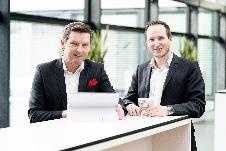 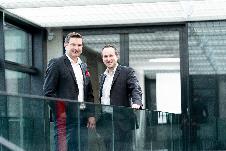 Imagen 1: Andreas Prielinger (iz.) y Patrick Gojer, directores de la unidad de negocio Perfect Charging en Fronius International GmbH.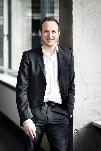 Imagen 3: Patrick Gojer: "Nuestro objetivo es hacer que la intralogística sea más sostenible".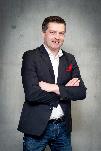 Imagen 4: Andreas Prielinger: "La tecnología de carga de Fronius es una inversión segura de cara al futuro, que ya hoy está preparada para la tecnología del mañana".Fotos: Fronius International GmbH, reproducción sin ningún costeImágenes de alta resolución están disponibles para descargar del siguiente enlace.Datos de contacto para la publicación:¡Para leer otros artículos interesantes, síganos en LinkedIn (perfect-charging) y YouTube (FroniusCharging)!Fronius International GmbHFronius International GmbH es una empresa austriaca con sede en Pettenbach e instalaciones en Wels, Thalheim, Steinhaus y Sattledt. La empresa con sus 4.550 empleados a nivel global se dedica a los sectores de tecnología de soldadura, fotovoltaica y tecnología de carga de baterías. El porcentaje de exportación es de aproximadamente el 91 por ciento y se consigue gracias a las 30 sociedades internacionales de Fronius y distribuidores/representantes en más de 60 países. Fronius es líder en innovación en el mercado mundial gracias a sus productos innovadores y servicios, así como a las 1.241 patentes concedidas.Para más información, por favor diríjase al:
Fronius International GmbHMMag. Sonja POINTNER, +43 (7242) 241-6436, pointner.sonja@fronius.comFronius International GmbH, Froniusplatz 1, 4600 Wels, AUSTRIAPor favor, envíe un ejemplar de prueba a nuestra agencia:a1kommunikation Schweizer GmbH, Señora Kirsten Ludwig,Oberdorfstraße 31 A, D – 70794 Filderstadt, Alemaniatel.: +49 (0)711 9454161-20, correo electrónico: Kirsten.Ludwig@a1kommunikation.deNombre de la empresa:Fronius Perfect ChargingCorreo electrónico de contacto:perfect.charging@fronius.comSitio web España:www.fronius.esSitio web México:www.fronius.mxYouTube:www.youtube.com/FroniusCharging  LinkedIn:www.linkedin.com/showcase/perfect-chargingTeléfono:+34 (91) 649 60 40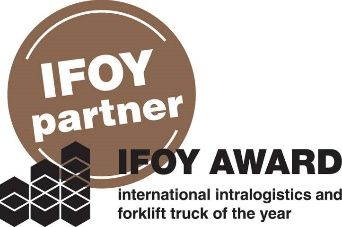 En calidad de socio oficial, Fronius apoya los premios IFOY AWARD (International Intralogistics and Forklift Truck of the Year) que se conceden anualmente a nivel mundial en reconocimiento a los mejores vehículos industriales y soluciones de aplicación en entornos industriales, comerciales y de servicio.